"Глаголом жечь сердца людей"(высказывания о Лебеденко Петре Васильевече)Виталий Закруткин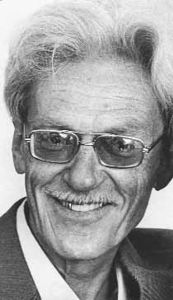   «…Лебеденко в полной мере дает возможность раскрыться своему писательскому воображению, прекрасно владеет сюжетом и никогда не попадает под власть голого факта, тем не менее, как каждый художник-реалист, он пристально всматривается в жизнь, изучает человеческие характеры, старается понять движение их и  лишь потом, позволяет себе домыслить то, что по логике развития характера должно было произойти с его героев».Михаил ШолоховМихаил Шолохов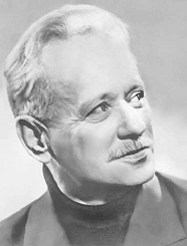   «Слово, добываемое писателем из недр могучего русского языка, каждый раз должно быть тем единственным словом, которое безошибочно находит путь к сердцу читателя».*****  «Жить жизнью народа, страдать страданиями людей, радоваться их радостями, целиком войти в их заботы и нужды – вот тогда у писателя и будет настоящая, волнующая сердца читателей книга».Николай ФедьНиколай Федь  «Видимо, следует подчеркнуть, что для творчества Петра Лебеденко характерно стремление к показу прекрасного, жизнеутверждающего… Ему присуща способность нарисовать перспективу торжества  светлого, гуманного…Отсюда борющийся, устремлённый в будущее положительный герой произведений  Лебеденко»  «Видимо, следует подчеркнуть, что для творчества Петра Лебеденко характерно стремление к показу прекрасного, жизнеутверждающего… Ему присуща способность нарисовать перспективу торжества  светлого, гуманного…Отсюда борющийся, устремлённый в будущее положительный герой произведений  Лебеденко»